Ενδεικτικά αναφερόμενο συγγραφικό έργο σε Ελλάδα, ΗΠΑ, Αγγλία, Ινδία (2008) Legal protection issues for subscription services related to subscription-based digital television, DiMEE Magazine (The biggest Law & Technology review magazine in Greece), in Greek, co-authored with Alexandra Kaponi. Republished, also, in March 2008 issue of Satellite News Magazine, in Greek.(2008) Illusions and Catastrophology from anonymous and pseudonymous communication in Cyberspace, DiMEE Magazine (The biggest Law & Technology review magazine in Greece), in Greek, co-authored with Alexandra Kaponi.(2009) Intellectual Property issues for digital libraries in the internet networked public sphere, 8th International Conference Computer Ethics: Philosophical Enquiry, Ed.: Maria Bottis, Nomiki Vivliothiki, in English, co-authored with Alexandra Kaponi, Dionysia Kallinikou, & Vassiliki Strakantouna.(2010) Privacy in the nook of facebook, 3rd International Seminar on Information Law 2010, Ed.: Maria Bottis, Nomiki Vivliothiki, in English, co-authored with Alexandra Kaponi.(2010) Alternative system for non-commercial use of intellectual property in consideration of free P2P file-sharing, International Association of Sound and Audiovisual Archives (IASA), IASA Journal no.35, in English, co-authored with Alexandra Kaponi, Dionysia Kallinikou, & Vassiliki Strakantouna.(2011) Intellectual Property Issues for Digital Libraries at the Intersection of Law, Technology, and the Public Interest, Chapter 15 in E-Publishing and Digital Libraries—Legal and Organizational Issues, (Eds.: Ioannis Iglezakis, Tatiana-Eleni Synodinou, Sarantos Kapidakis), Information Science Reference, New York, in English, co-authored with Alexandra Kaponi, Dionysia Kallinikou, & Vassiliki Strakantouna.(2015) Openness/Open Access for Public Sector Information and Works—the Creative Commons Licensing model, Report composed for European Commission, DG CONNECT initiative ePSI Platform—Europe’s One Stop Shop on Public Sector Information (PSI) Re-use, co-authored with Dr. Charalambos Bratsas, available at http://www.epsiplatform.eu/content/opennessopen-access-public-sector-information-and-works-%E2%80%94-creative-commons-licensing-model - ### - Προσωπικές πληροφοριεςΟνοματεπώνυμοΜαρινοσ ΠαπαδοπουλοσΔιεύθυνσηΛεωφοροσ Βασιλίσσησ Σοφιασ 122, Αθηνα 11526, ΕλλάδαΤηλέφωνο Γραφείου+30 210 778 1045Κινητό Τηλέφωνο+30 6974 71 80 71Τηλεομοιοτυπία Γραφείου+30 210 778 1045Ηλεκτρονικό Ταχυδρομείοmarinos@marinos.com.gr  ΥπηκοότηταΕλληνικηΗμερομηνία γέννησης22 Απριλίου 1969Κοινωνικα/Επιστημονικά Μεσα ΔικτυωσησFacebook: http://www.facebook.com/marinos.papadopoulos.77 Academia: https://independent.academia.edu/DrMarinosPapadopoulos LinkedIn: http://gr.linkedin.com/pub/marinos-papadopoulos/71/7a2/8bb Επαγγελματική Εμπειρια	Ημερομηνίες (από–έως)1996-σήμερα Επωνυμία και διεύθυνση του εργοδότηΠΑΤΣΗΣ, ΠΑΠΑΔΟΠΟΥΛΟΣ, ΚΑΠΩΝΗ & ΣΥΝΕΡΓΑΤΕΣ (Δικηγόροι) 
Λεωφόρος Βασιλίσσης Σοφίας 122, Αθήνα 11526, Ελλάδα 
Είδος της επιχείρησης ή του κλάδουΝομικές ΥπηρεσίεςΑπασχόληση ή θέση που κατείχαΔικηγόρος στο Εφετείο Κύριες δραστηριότητες και αρμοδιότητεςΑστικό Δίκαιο, Ποινικό Δίκαιο, Εμπορικό Δίκαιο, Νομική Πληροφορική, Διοικητικό Δίκαιο Επαγγελματική επάρκειαΜέλος του Δικηγορικού Συλλόγου Αθηνών (ΔΣΑ) από το 1996Επαγγελματική διάκρισηΠεριληφθείς στους 10 καλύτερους υποψηφίους δικηγόρους του ΔΣΑ το 1996Εκπαίδευση και καταρτισηΗμερομηνίες (από–έως)2014 Επωνυμία και είδος του οργανισμού που παρείχε την εκπαίδευση ή κατάρτισηΕθνικό και Καποδιστριακό Πανεπιστήμιο ΑθηνώνΝομική Σχολή
URL: www.uoa.grΚύρια θέματα/επαγγελματικές δεξιότητεςΔιδάκτορας Νομικής (Δ.Ν./Ph.D.) με τίτλο διδακτορικής διατριβής «Πνευματική Ιδιοκτησία στην Ψηφιακή Εποχή: Ανοικτότητα στο Ελληνικό και Αμερικανικό Δίκαιο» | «Copyright in the Digital Era: Openness in Greek and American Law»  (Διδακτορική διατριβή συνταχθείσα στην αγγλική γλώσσα)Ημερομηνίες (από–έως)2004Επωνυμία και είδος του οργανισμού που παρείχε την εκπαίδευση ή κατάρτισηAmerican College of Greece, The MBA Program
URL: www.acg.edu/acg/graduate.shtmlΚύρια θέματα/επαγγελματικές δεξιότητεςΜεταπτυχιακά μαθήματα σε Information Technology ManagementΗμερομηνίες (από–έως)2004Επωνυμία και είδος του οργανισμού που παρείχε την εκπαίδευση ή κατάρτισηBoston University, College of Communication
URL: www.bu.eduΚύρια θέματα/επαγγελματικές δεξιότητεςΜεταπτυχιακός τίτλος (M.Sc.) σε Δημόσιες Σχέσεις ΕπιχειρήσεωνΠτυχιακή Εργασία«Spam: Unsolicited Commercial Communication in Your Inbox»
Διαθέσιμη σε URL: www.marinos.com.gr/bbpdf/pdfs/msg49.pdf Ημερομηνίες (από–έως)2000Επωνυμία και είδος του οργανισμού που παρείχε την εκπαίδευση ή κατάρτισηHarvard University, School of Continuing Education, Summer School
URL: www.summer.harvard.eduΚύρια θέματα/επαγγελματικές δεξιότητεςΜεταπτυχιακά μαθήματα σε Information Technology & New MediaΗμερομηνίες (από–έως)1998Επωνυμία και είδος του οργανισμού που παρείχε την εκπαίδευση ή κατάρτισηThe George Washington University, School of Business & Public Management
URL: www.gwu.eduΚύρια θέματα/επαγγελματικές δεξιότητεςΜεταπτυχιακά μαθήματα σε Event Management & Event Coordination Ημερομηνίες (από–έως)1993Επωνυμία και είδος του οργανισμού που παρείχε την εκπαίδευση ή κατάρτισηΕθνικό και Καποδιστριακό Πανεπιστήμιο Αθηνών
URL: www.uoa.grΚύρια θέματα/επαγγελματικές δεξιότητεςΠτυχίο (J.D.) Νομικών ΕπιστημώνΗμερομηνίες (από–έως)1997 & 2002Επωνυμία και είδος του οργανισμού που παρείχε την εκπαίδευση ή κατάρτισηHarvard University, The Berkman Center for Internet & Society
URL: http://cyber.law.harvard.eduΚύρια θέματα/επαγγελματικές δεξιότητεςBOLD Σειρά Πανεπιστημιακής Διδασκαλίας σε Privacy & Intellectual Property στο InternetΗμερομηνίες (από–έως)1996Επωνυμία και είδος του οργανισμού που παρείχε την εκπαίδευση ή κατάρτισηΑρχαιολογική Σχολή των Αθηνών, Σχολή Διδασκαλίας Ιστορίας της ΤέχνηςΚύρια θέματα/επαγγελματικές δεξιότητεςΔίπλωμα στην Ιστορία της Τέχνης Ημερομηνίες (από–έως)1990Επωνυμία και είδος του οργανισμού που παρείχε την εκπαίδευση ή κατάρτισηUniversidad Complutense de Madrid
URL: www.ucm.esΚύρια θέματα/επαγγελματικές δεξιότητεςΠιστοποιητικό σε Νομικά & Ευρωπαϊκή Ενοποίηση Ατομικές Δεξιοτητες και ΙκανοτητεςΜητρική γλώσσαΕλληνικηΑλλες γλώσσεςΑγγλικη Γαλλικη Τεχνικές δεξιότητες 
και ικανότητες• Office Applications: • Open Office Suite• Mozilla Firefox s/w & applications • Google Chrome s/w & applications• Microsoft Office 2013 Suite s/w & applications  
• Microsoft Internet Explorer s/w & applications  
• Microsoft Windows s/w & applications  • Developer’s Authoring Applications: • Adobe Photoshop s/w • Adobe Acrobat X Professional s/w
• Macromedia DreamWeaver s/w & applications
• HTML 4Σχεσεις με Οργανισμους• Δικηγορικός Σύλλογος Αθηνών (URL: www.dsa.gr)
• Internet Society Community [ISOC] (URL: www.isoc.org)
• Internet Society Community European Chapters Coordinating Council [ISOC-ECC] (URL: www.isoc-ecc.org)
• Center for Democracy & Reconciliation in Southeast Europe [CDRSEE] (URL: www.reconcilingforthefuture.org)
• Επιστημονικό Συμβούλιο για την Κοινωνία της Πληροφορίας [SCIS] (URL: www.scis.aua.gr) 
• Access 2 Democracy [a2d] (URL: www.access2democracy.org)
• Creative Commons [cc] (URL: www.creativecommons.org) | Legal Lead Creative Commons Ελλάδας
• Όμιλος UNESCO Δήμου Αμαρουσίου Περιφερείας Αττικής [UNESCO] (URL: www.unesco.gr) | Member of the Board of Directors
• Gov2U [Gov2U] (URL: www.gov2u.org)• International Chamber of Commerce [ICC] (URL: www.iccwbo.org) • Οργανισμός Πνευματικής Ιδιοκτησίας [Ο.Π.Ι.] (URL: www.opi.gr)• Ευρωπαϊκός Οργανισμός Δημοσίου Δικαίου [E.P.L.O.] (URL: www.eplo.eu)• Open Knowledge Foundation Greece [O.K.F.] (URL: http://gr.okfn.org/)Εργασίες—Θεματα Ειδικου Ενδιαφεροντος• Copyright Licensing & Intellectual Property in Cyberspace• Openness, Open Data, Open Licensing/Copyleft Licensing • Online Communities• Grassroots Participatory Practices • Human Resources Management• Unsolicited Commercial Communication
• Multidisciplinary Practices (MDP) Professional Organizations • GNU General Public License 
• Electronic Crime (Phishing, Wireless Hacking etc) • Open Educational Resources & Open Learning Participatory Infrastructure Διαθέσιμα στο Bulletin Board του URL www.marinos.com.gr • Άδειες εκμετάλλευσης Πνευματικής Ιδιοκτησίας και μη εμπορική χρήση έργων στο Διαδίκτυο.• Ελληνοποίηση της άδειας χρήσης προϊόντων Πνευματικής Ιδιοκτησίας του Οργανισμού Creative Commons (URL: www.creativecommons.org)• Έρευνα στο αντικείμενο Open Educational Resources (OER) & Open Participatory Learning Infrastructures (OPLI) με χρήση των αδειών Creative CommonsΕργα με Δημοσιουσ Φορεισ• Ελληνικό Κοινοβούλιο ---------------------------------------------------------------*Η διαμόρφωση του περιεχομένου των όρων χρήσης και προστασίας δεδομένων καθώς και η αδειοδότηση περιεχομένου και έργων στο διαδίκτυο με τις άδειες Creative Commons για το Γραφείο του Πρωθυπουργού αξιοποιήθηκε για την online παρουσία κάθε Υπουργείου της Κυβέρνησης. ---------------------------------------------------------------• 2009 | Διαμόρφωση του περιεχομένου των όρων χρήσης και όρων προστασίας δεδομένων του διαδικτυακού τόπου του Γραφείου του Πρωθυπουργού και των Υπουργείων της Κυβέρνησης με χρήση της άδειας Creative Commons BY v.3.0 ή άλλης άδειες Creative Commons ελληνικής έκδοσης.• Γενικό Λογιστήριο του Κράτους• 2009 | Γνωμοδότηση περί τη νομιμότητα της δημοσιοποίησης των προσωπικών δεδομένων φοροφυγάδων μέσω διαδικτύου. • Αριστοτέλειο Πανεπιστήμιο Θεσσαλονίκης • 2008-2011 | Νομική υποστήριξη επί θεμάτων πνευματικής ιδιοκτησίας και Creative Commons αδειών εκμετάλλευσης έργων στο διαδίκτυο αναφορικά με την υλοποίηση έργου περί ανταλλαγής και επαναστόχευσης εκπαιδευτικού υλικού πολλαπλών μορφών στην ιατρική εκπαίδευση που χρηματοδοτείται από την Ευρωπαϊκή Επιτροπή INFORMATION SOCIETY AND MEDIA DIRECTORATE GENERAL. Το ΑΠΘ είναι ο Διαχειριστής-Partner του εν λόγω έργου. Μέσω του ΑΠΘ παρέχεται νομική συνδρομή στους partners του εν λόγω έργου, δηλαδή: 1) University of Cyprus, 2) Δημοκρίτειο Πανεπιστήμιο Θράκης, 3) Technical University of Cluj-Napoca, 4) University of Nice Sophia Antipolis, 5) Medical University of Plovdiv, 6) University degli studi di Catania, 7) University of Helsinki, 8) St. George’s University of London, 9) The Open University of UK, 10) Coventry University, 11) SITUSI Ltd, 12) Succubus Interactive, 13) European Cervical Cancer Association. • Εθνικό Ίδρυμα Ερευνών & Εθνικό Κέντρο Τεκμηρίωσης• 2007-2008 | Έργο περί Θεμάτων Πνευματικών Δικαιωμάτων και προδιαγραφών κανονικότητας και νομιμότητας διαδικασιών ηλεκτρονικών εκδόσεων και ψηφιακών αποθετηρίων.• Τεχνικό Επιμελητήριο Ελλάδας• 2006-2007 | Έργο περί την αξιοποίηση των παραγόμενων έργων από το ΤΕΕ στα πλαίσια της δημιουργίας θεσμικού αποθετηρίου και διακίνησης έργων μέσω διαδικτύου και εσωτερικού δικτύου του ΤΕΕ.• Εθνικό Δίκτυο Έρευνας & Τεχνολογίας• 2006-2007 | Έργο περί προσαρμογής των Creative Commons v. 2,5 Αδειών Εκμετάλλευσης Έργων Πνευματικής Ιδιοκτησίας στο Ελληνικό νομοθετικό πλαίσιο για την προστασία της πνευματικής ιδιοκτησίας.• Ευρωπαϊκό Κέντρο Δημοσίου Δικαίου• 2011-2012 | Ειδικός επιστημονικός συνεργάτης σε Αζερμπαϊτζάν στα πλαίσια του Azerbaijan Twinning Program of the European Commission “Capacity Development for Enhancing Enforcement of Copyright and Related Rights in the Republic of Azerbaijan (CORAZ)”για την ανάπτυξη Copyright Agency και Intellectual Property Centre και της προσαρμογής του νομικού πλαισίου του Αζερμπαϊτζάν στο Ευρωπαϊκό νομικό πλαίσιο στον τομέα της Πνευματικής Ιδιοκτησίας και της καταπολέμησης της πειρατείας έργων. • 2007 | Ειδικός επιστημονικός συνεργάτης στην Τουρκία στο Τούρκικο Υπουργείο Πολιτισμού στα πλαίσια του Turkey Twinning Program of the European Commission για την υποστήριξη της προσαρμογής του νομικού πλαισίου της Τουρκίας στο Ευρωπαϊκό νομικό πλαίσιο στον τομέα της Πνευματικής Ιδιοκτησίας και της καταπολέμησης της πειρατείας έργων. • 2012 | Ειδικός επιστημονικός συνεργάτης στην Τουρκία στο Τουρκικό Υπουργείο Δικαιοσύνης στα πλαίσια του Turkey Twinning Program of the European Commission για την υποστήριξη της προσαρμογής του νομικού πλαισίου της Τουρκίας περί την εκτέλεση δικαστικών αποφάσεων Αστικών Δικαστηρίων στο Ευρωπαϊκό νομικό πλαίσιο. • 2006-2007 | Ειδικός επιστημονικός συνεργάτης στη Λιθουανία στα πλαίσια του LT/2004/JH/01 Lithuania Twinning Program of the European Commission για την περαιτέρω ανάπτυξη του νομικού πλαισίου της Λιθουανίας στους τομείς αφενός της Πνευματικής Ιδιοκτησίας και της καταπολέμησης της πειρατείας έργων, αφετέρου της δίωξης ηλεκτρονικού εγκλήματος.   • Ελληνική Προεδρία της Ευρωπαϊκής Ένωσης • 2003 | Άτυπος Σύμβουλος του Υπουργού Εξωτερικών σε θέματα Δικαίου & Online Κοινοτήτων. Συνεδρια• 2ο Διεθνές Συνέδριο 2015 Medical Education Informatics (Ιούνιος 18-20, 2015) | Organized: Αριστοτέλειο Πανεπιστήμιο | Venue: ΚΕΔΕΑ Αριστοτέλειου Πανεπιστήμιου (Θεσσαλονίκη)Θέμα εισήγησης: «Main anonymization techniques for personal health data»(γλώσσα συνεδρίου: Αγγλική)• 2015 FOSTER  Διεθνές Συνέδριο με τίτλο «School of Data—Discovering Open Science + Open Opportunities» (Ιούνιος 17-18, 2015) | Organized: Open Knowledge Foundation Greece | Venue: ΚΕΔΕΑ Αριστοτέλειου Πανεπιστήμιου (Θεσσαλονίκη)Θέματα εισηγήσεων: «Open Educational Resources in higher tertiary education in Greece»«Newspapers as databases: legal protection and Openness issues»(γλώσσες συνεδρίου: Αγγλική/Ελληνική)• 2014 National Workshop titled ‘Intellectual Property & Openness: Open Scholarship Summer Seminar—Facilitate Open Science training for European Research (July 11, 2014) | Organized: Πανεπιστήμιο Πατρών| Venue: Πανεπιστήμιο Πατρών, Βιβλιοθήκη.
Θέματα εισηγήσεων: 
«Copyright Law: basic notions and meanings»«Copyright Law & Openness: Open Educational Resources»(γλώσσα συνεδρίου: Ελληνική)  • 2014 International Workshop titled ‘Intellectual and Industrial Property: Bridging historical, philosophical and policy concerns’ (February 11-12, 2014) | Organized: Εθνικό Ίδρυμα Ερευνών & Εθνικό Κέντρο Τεκμηρίωσης| Venue: Αμφιθέατρο, Εθνικό Ίδρυμα Ερευνών.Θέμα εισήγησης: 
«Economic theory in Copyright v the nature of property in Copyright»(γλώσσα συνεδρίου: Αγγλική)  • 2013 C.I.D.P. Conference on Data Protection Law: Current Views and Considerations for Personal Data Protection” (December 9, 2013) | Organized: IHRC Research Team, e-Themis περιοδικό, Association of Greek Law Scientists| Venue: Νομική Βιβλιοθήκη, Αθήνα.Θέμα εισήγησης: 
«Οξύς Google Glass οφθαλμός ες το πανθ’ οράν»(γλώσσα συνεδρίου: Ελληνική)• 2013 Interdisciplinary Conference on Information History: “Benchmarks from papyrus to electronic document” (May 24-25, 2013) | Οργάνωση: Ιόνιο Πανεπιστήμιο, & Δημόσια Βιβλιοθήκη Κέρκυρας | Venue: Νομική Βιβλιοθήκη, Αθήνα.Θέμα εισήγησης:
«Από το CUDOS και το Semion στις άδειες Creative Commons και στο Open Knowledge Foundation»(γλώσσα συνεδρίου: Ελληνική)  • 5th International Conference on Information Law 2012 “Equity, Integrity, & Beauty in Information Law & Ethics” (June 29-30, 2012) | Οργάνωση:  Ιόνιο Πανεπιστήμιο, INSETI | Venue: Ιόνιος Ακαδημία, Κέρκυρα, Ελλάδα.  Θέμα εισήγησης:
«Elaborating upon Copyright’s externalities and the Tragedy of the Commons»(γλώσσα συνεδρίου: Αγγλική)  • eLearning Day 2011 (20 Δεκεμβρίου 2011) | Οργάνωση: Ανοικτό Πανεπιστήμιο Κύπρου | Υποστήριξη:  Πανεπιστήμιο Κύπρου, Πανεπιστήμιο Λευκωσίας, Τεχνολογικό Πανεπιστήμιο Κύπρου, Ευρωπαϊκό Πανεπιστήμιο Κύπρου, Frederick University of Cyprus| Venue: CYTA αμφιθέατρο, CYTA Κτίριο Κεντρικής Διοίκησης, Στρόβολος, Λευκωσία, ΚύπροςΘέμα εισήγησης: 
Open licensing strategy for the academic environment in Cyprus (γλώσσα συνεδρίου: Αγγλική)  • 4th International Conference on Information Law 2011 (20-21 Μαΐου 2011) | Οργάνωση: Ιόνιο Πανεπιστήμιο, Πανεπιστήμιο Μακεδονίας, Αριστοτέλειο Πανεπιστήμιο| Venue: Κτίριο Πανεπιστημίου ΜακεδονίαςΘέμα εισήγησης: 
Public Domain vigour in Copyright based on John Locke (γλώσσα συνεδρίου: Αγγλική)  • 3rd International Workshop on Social Media: Innovation & Intellectual Property Rights Perspectives (18 Μαρτίου 2011) | Οργάνωση: Athens Information Technology—Intracom Group | Venue: Athens Information Technology, Σπάτα ΑττικήςΘέμα εισήγησης: 
Privacy in the nook of Facebook (γλώσσα συνεδρίου: Αγγλική)  • 3rd International Seminar on Information Law 2010 (25-26 Ιουλίου 2010) | Οργάνωση: Ιόνιο Πανεπιστήμιο| Venue: Κτίριο Πρυτανείας Ιονίου Πανεπιστημίου Θέμα συνεδρίας: 
Privacy in the nook of Facebook (γλώσσα συνεδρίου: Αγγλική)  • Συνέδριο με τίτλο «Δικαιώματα Πνευματικής Ιδιοκτησίας και Βιβλιοθήκες» (10 Μαΐου 2010) | Οργάνωση: Κυπριακή Ένωση Βιβλιοθηκονόμων Επιστημόνων Πληροφόρησης | Venue:  Πανεπιστήμιο Λευκωσίας, αίθουσα UNESCOΘέμα εισήγησης: 
Οι ακαδημαϊκές βιβλιοθήκες ως αποθετήρια ανοικτής πρόσβασης εκπαιδευτικών πηγών με χρήση των αδειών Creative Commons (γλώσσες συνεδρίου: Ελληνική)  • 2nd International Workshop on Intellectual Property Rights (26 Φεβρουαρίου 2010) | Οργάνωση: Athens Information technology—Intracom Group | Venue: Athens Information Technology, Σπάτα ΑττικήςΘέμα εισήγησης: 
Copyleft through Open Educational Resources & Creative Commons (γλώσσες συνεδρίου: Αγγλική)  • Διεθνές Φεστιβάλ Ψηφιακού Κινηματογράφου Platforma Video International Film Festival 2009 (3-6 Δεκεμβρίου 2009) | Οργάνωση: ΠΛΑΤΦΟΡΜΑ εταιρία αστικού πολιτισμού| Venue: Πολιτιστικός Χώρος BIOSΘέμα εισήγησης: 
New ideas remix: Άδειες Creative Commons έκδοση 3.0 Ελλάδα & οπτικοακουστικά έργα (γλώσσες συνεδρίου: Ελληνική & Αγγλική)  • 40ο Διεθνές Συνέδριο του φορέα International Association of Sound and Audiovisual Archives με τίτλο «Προς ένα νέο είδος αρχείου; Η ψηφιακή φιλοσοφία στα οπτικοακουστικά αρχεία» (20-25 Σεπτεμβρίου 2009) | Οργάνωση: IASA & Εθνικό Οπτικοακουστικό Αρχείο| Venue: Μέγαρο Μουσικής Αθηνών 
Θέμα εισήγησης: 
Alternative system for non-commercial use of intellectual property in consideration of free P2P file-sharing (γλώσσα συνεδρίου: Αγγλική)  • Διεθνές Εκπαιδευτικό Σεμινάριο με θέμα «Enforcement of Intellectual Property Rights: Protection against piracy, illegal trade and counterfeiting» (29-30 Ιουνίου 2009) | Οργάνωση: Ευρωπαϊκή Επιτροπή TAIEX, DG Enlargement & Ευρωπαϊκό Κέντρο Δημοσίου Δικαίου | MJV Athens Plaza Hotel, Πλατεία Συντάγματος, Αθήνα 
Θέμα εισήγησης: 
An analysis of the Three-Step-Test as a rule of thumb in the Judicial protection of Intellectual Property rights(γλώσσα συνεδρίου: Αγγλική)  • Διεθνές Συνέδριο «8th International Conference of Computer Ethics: Philosophical Enquiry» (26-28 Ιουνίου 2009) | Οργάνωση: International Society for Ethics and information Technology (INSEIT) & Ιόνιο Πανεπιστήμιο, Τμήμα Αρχειονομίας & Βιβλιοθηκονομίας | Ιόνιος Ακαδημίας, Κέρκυρα
Θέμα εισήγησης:Intellectual Property issues for Digital Libraries in the Internet Networked Public Sphere(γλώσσα συνεδρίου: Αγγλική)  • Διεθνές Συνέδριο με θέμα «Υποδομές Ανοικτής Πρόσβασης: το μέλλον της Επιστημονικής Επικοινωνίας» (15-16 Δεκεμβρίου 2008) | Οργάνωση: Εθνικό Ίδρυμα Ερευνών & Εθνικό Κέντρο Τεκμηρίωσης | Εθνικό Ίδρυμα Ερευνών, Αμφιθέατρο ΛΕΩΝΙΔΑΣ ΖΕΡΒΑΣ 
Θέμα εισήγησης: 
«Επανεξετάζοντας το όρια της νομοθεσίας για την προστασία της Πνευματικής Ιδιοκτησίας ενόψει της Ανοικτής Πρόσβασης (ΙΙ)» 
(γλώσσες συνεδρίου: Ελληνική & Αγγλική)  • Workshop με θέμα «Οι άδειες Creative Commons έκδοση 3.0. Ελλάδα και Πανεπιστημιακές Βιβλιοθήκες» (10 Ιουνίου 2008) | Οργάνωση: Ιόνιο Πανεπιστήμιο, ΤΑΒ | Νομική Βιβλιοθήκη, αίθουσα ΕΥΡΩΠΗ | Συμμετέχουν: Καθηγήτρια Διονυσία Καλλινίκου (Καθηγήτρια Αστικού Δικαίου & Δικαίου Πνευματικής Ιδιοκτησίας στη Νομική Σχολή του Πανεπιστημίου Αθηνών), Βασιλική Στρακαντούνα (Βιβλιοθηκονόμος Νομικού Σπουδαστηρίου, ΕΚΠΑ), Μαρία Κανελλοπούλου-Μπότη (Λέκτορας Ιονίου Πανεπιστημίου, ΤΑΒ)
Θέμα workshop: 
«Οι άδειες Creative Commons έκδοση 3.0. Ελλάδα και Πανεπιστημιακές Βιβλιοθήκες» 
(γλώσσα workshop: Ελληνική)  • Μεταπτυχιακή διδασκαλία στον Τμήμα Επικοινωνίας & Μέσων Μαζικής Ενημέρωσης του ΕΚΠΑ με θέμα «Οι άδειες Creative Commons έκδοση 3.0. Ελλάδα & Ψηφιακά Αποθετήρια Μουσικής» (29 Μαρτίου 2008) | Οργάνωση: Τμήμα Επικοινωνίας & Μέσων Μαζικής Ενημέρωσης του ΕΚΠΑ | Αίθουσα Πληροφορικής τμήματος Επικοινωνίας & Μέσων Μαζικής Ενημέρωσης του ΕΚΠΑ | Συμμετέχουν: Καθηγήτρια Διονυσία Καλλινίκου (Καθηγήτρια Αστικού Δικαίου & Δικαίου Πνευματικής Ιδιοκτησίας στη Νομική Σχολή του Πανεπιστημίου Αθηνών), Αλεξάνδρα Καπώνη (Δικηγόρος, Συνεργάτης ΕΕΤΤ για Ονόματα Χώρου σε .gr, Δικαστής/Διαιτητής Ευρωπαϊκού Δικαστηρίου Ονομάτων Χώρου σε .eu)
Θέμα διδασκαλίας: 
«Οι άδειες Creative Commons έκδοση 3.0. Ελλάδα & Ψηφιακά Αποθετήρια Μουσικής» 
(γλώσσα διδασκαλίας: Ελληνική)  • 3ο Πανελλήνιο Συνέδριο με Διεθνή Συμμετοχή Ελεύθερου Λογισμικού / Λογισμικού Ανοικτού Κώδικα (27-28 Μαρτίου 2008) | Οργάνωση: Εθνικό Δίκτυο Έρευνας & Τεχνολογίας α.ε., Πολυτεχνείο Αθηνών | Συμμετέχουν: Καθηγήτρια Διονυσία Καλλινίκου (Καθηγήτρια Αστικού Δικαίου & Δικαίου Πνευματικής Ιδιοκτησίας στη Νομική Σχολή του Πανεπιστημίου Αθηνών) & ο Θεόδωρος Καρούνος (Ειδικός Επιστημονικός Συνεργάτης στο Πολυτεχνείο Αθηνών, Τμήμα Ηλεκτρολόγων Μηχανολόγων & Μηχανικών Ηλεκτρονικών Υπολογιστών), σύμβουλος του Προέδρου ΠΑΣΟΚ και επικεφαλής των διαδικτυακών εφαρμογών του ΠΑΣΟΚ. | Αίθουσα Πρυτανείας Πολυτεχνείου Αθηνών 
Θέμα εισήγησης: 
«The Creative Commons v.3.0 Greece licenses as Free Culture applications for the promotion of Open Educational Resources» 
(γλώσσα συνεδρίου: Αγγλική)  • Workshop με θέμα «Οι άδειες Creative Commons έκδοση 3.0. Ελλάδα και Πανεπιστημιακές Βιβλιοθήκες» (15 Απριλίου 2008) | Οργάνωση: Νομική Σχολή Πανεπιστημίου Αθηνών, Νομικό Σπουδαστήριο ΕΚΠΑ | Εργαστήριο Πολυμέσων, ΕΚΠΑ | Συμμετέχουν: Καθηγήτρια Διονυσία Καλλινίκου (Καθηγήτρια Αστικού Δικαίου & Δικαίου Πνευματικής Ιδιοκτησίας στη Νομική Σχολή του Πανεπιστημίου Αθηνών), Βασιλική Στρακαντούνα (Βιβλιοθηκονόμος Νομικού Σπουδαστηρίου, ΕΚΠΑ), Θεόδωρος Καρούνος (Ειδικός Επιστημονικός Συνεργάτης στο Πολυτεχνείο Αθηνών, Τμήμα Ηλεκτρολόγων Μηχανολόγων & Μηχανικών Ηλεκτρονικών Υπολογιστών), σύμβουλος του Προέδρου ΠΑΣΟΚ και επικεφαλής των διαδικτυακών εφαρμογών του ΠΑΣΟΚ.
Θέμα workshop: 
«Οι άδειες Creative Commons έκδοση 3.0. Ελλάδα και Πανεπιστημιακές Βιβλιοθήκες» 
(γλώσσα workshop: Ελληνική)  • Συμπόσιο «Ο Θεσμός της Χορηγίας από την αρχαιότητα μέχρι σήμερα» (21 Μαρτίου 2008) | Οργάνωση: AHEPA Ελλάς & AHEPA INTERNATIONAL | Ζάππειο Μέγαρο
Θέμα εισήγησης: 
«Ο Θεσμός της Χορηγίας από την αρχαιότητα μέχρι σήμερα—Άθλος Ευεργεσίας & Εθνική Ενόραση»  
(γλώσσα συνεδρίου: Ελληνική)  • Συνέδριο «C4ISR in the Hellenic Armed Forces» (20-21 Φεβρουαρίου 2008) | Οργάνωση: Defense Business Development Consulting | Ζάππειο Μέγαρο | Συμμετέχουν: Μανώλης Βαβούσης (CEO, TRUST-IT Ltd.)
Θέμα εισήγησης: 
«Νομική και Τεχνολογική προσέγγιση για την προστασία από Οικονομική Κατασκοπεία και Ανταγωνιστική Πληροφόρηση»  
(γλώσσα συνεδρίου: Ελληνική)  • Στρογγυλή Τράπεζα με θέμα «Ευρω-ατλαντικές σχέσεις σε πολιτικό, οικονομικό, επιστημονικό και πολιτιστικό επίπεδο: Ο ρόλος του Ελληνισμού για τη σύσφιξη των Ευρω-ατλαντικών σχέσεων» (4 Δεκεμβρίου 2007) | Οργάνωση: AHEPA Ελλάς | Γραφεία Ευρωπαϊκού Κοινοβουλίου στην Αθήνα | Συμμετέχουν: Εβήκα Καραμαγκιώλη (Project Manager, GOV2U), Βασίλης Κουλολιάς (Executive Director, GOV2U)
Θέμα εισήγησης: 
«Information & Communication Technologies enhancing participatory practices in Public Administration»  
(γλώσσα στρογγυλής τράπεζας: Αγγλική)  • Ευρωπαϊκό Πρόγραμμα «LT/2004/JH/01» (23 Νοεμβρίου 2007) | Οργάνωση: Ευρωπαϊκό Κέντρο Δημοσίου Δικαίου | Cyber Crime Unit of Lithuanian Criminal Police Bureau | Συμμετέχουν: Μιχάλης Μαβής (ICT Security Expert)
Θέμα εισήγησης: 
«Mobility and the challenges of secured communication» 
(γλώσσα συνεδρίου: Αγγλική)  • Έναρξη λειτουργίας στην Ελλάδα των ελληνοποιημένων αδειών Creative Commons για τη χρήση προϊόντων πνευματικής ιδιοκτησίας. (13 Οκτώβριου 2007) | Οργάνωση: Εθνικό Δίκτυο Έρευνας & Τεχνολογίας α.ε. | Συμμετέχει ο Lawrence Lessig, Chairman of the Board of Directors του Οργανισμού Creative Commons, η Καθηγήτρια Διονυσία Καλλινίκου (Καθηγήτρια Αστικού Δικαίου & Δικαίου Πνευματικής Ιδιοκτησίας στη Νομική Σχολή του Πανεπιστημίου Αθηνών) & ο Θεόδωρος Καρούνος (Ειδικός Επιστημονικός Συνεργάτης στο Πολυτεχνείο Αθηνών, Τμήμα Ηλεκτρολόγων Μηχανολόγων & Μηχανικών Ηλεκτρονικών Υπολογιστών), σύμβουλος του Προέδρου ΠΑΣΟΚ και επικεφαλής των διαδικτυακών εφαρμογών του ΠΑΣΟΚ.  
Θέμα εισήγησης: 
«Έναρξη λειτουργίας των αδειών Creative Commons v.3.0 στην Ελλάδα» 
(γλώσσα συνεδρίου: Ελληνική & Αγγλική)  • 16ο Πανελλήνιο Συνέδριο Ακαδημαϊκών Βιβλιοθηκών (1-3 Οκτωβρίου 2007) | Οργάνωση: Πανεπιστήμιο Πειραιά | Κεντρικό κτίριο.
Θέμα εισήγησης: 
«Οι ελληνοποιημένες άδειες Creative Commons» 
(γλώσσα συνεδρίου: Ελληνική)  • Ευρωπαϊκό Πρόγραμμα «Turkey-Twinning program» (26-29 Σεπτεμβρίου 2007) | Οργάνωση: Ευρωπαϊκό Κέντρο Δημοσίου Δικαίου | The Directorate General for Copyright and Cinema, Ministry of Culture and Tourism of Turkey 
Θέμα εισήγησης: 
«Divulging Intellectual Property in Cyberspace» 
(γλώσσα συνεδρίου: Αγγλική)  • Ημερίδα «e-Security Forum» (22 Ιουνίου 2007) | Οργάνωση: Συμεών Γ. Τσωμόκος α.ε. | Ζάππειο Μέγαρο
Θέμα εισήγησης: 
«Mobility and the challenges of secured communications» 
(γλώσσα συνεδρίου: Ελληνική)  • Ημερίδα «Λογισμικό Ανοικτού Κώδικα & Εναλλακτικές Τεχνολογίες» (15 Ιουνίου 2007) | Οργάνωση: Κοινότητα Ελεύθερου Λογισμικού του Εθνικού Μετσόβιου Πολυτεχνείου | Εθνικό Μετσόβιο Πολυτεχνείο
Θέμα εισήγησης: 
«Παρουσίαση των ελληνοποιημένων αδειών Creative Commons» 
(γλώσσα συνεδρίου: Ελληνική)  • Ευρωπαϊκό Πρόγραμμα «LT/2004/JH/01» (15-16 Μαρτίου 2007) | Οργάνωση: Ευρωπαϊκό Κέντρο Δημοσίου Δικαίου | Cyber Crime Unit of Lithuanian Criminal Police Bureau 
Θέμα εισήγησης: 
«Wardriving, Warchalking & Wireless Hacking in Lithuania» & «Legal Considerations for Regulating Content in Lithuania» 
(γλώσσα συνεδρίου: Αγγλική)  • Ημερίδα «Παρουσίαση του έργου της Ι3 Ομάδας Εργασίας του e-Business Forum» (2 Μαρτίου 2007) | Οργάνωση: Εθνικό Δίκτυο Έρευνας και Τεχνολογίας α.ε. (ΕΔΕΤ α.ε.) | Holiday Inn Hotel
Θέμα εισήγησης: 
«Παρουσίαση των ελληνοποιημένων αδειών Creative Commons» 
(γλώσσα συνεδρίου: Ελληνική)  • Ημερίδα «Γενικές Αρχές Εθνικής Στρατηγικής για το Απόρρητο και την Ασφάλεια Δικτύων και Πληροφοριών» (16 Ιανουαρίου 2007) | Οργάνωση: Αρχή Διασφάλισης του Απορρήτου των Επικοινωνιών (ΑΔΑΕ) | Holiday Inn Hotel
Θέμα εισήγησης: 
«Νομικά Προβλήματα στην Άρση του Απορρήτου στην Ελλάδα (Άρση του Ανοήτου στην Άρση του Απορρήτου στην Ελλάδα)» 
(γλώσσα συνεδρίου: Ελληνική)  • Πρώτο Παγκόσμιο Συνέδριο «Internet Governance Forum» (30 Οκτωβρίου—2 Νοεμβρίου 2006) | Οργάνωση: Οργανισμός Ηνωμένων Εθνών | Divani Apollon Palace & Spa Hotel | Στήριξη: Ελληνικό Υπουργείο Μεταφορών & Επικοινωνιών
Θέμα εισήγησης: 
«A Contribution to Security: The misfit to technology of Government regulation in Greece on Spam» 
(γλώσσα συνεδρίου: Αγγλική)  • Ημερίδα «Κοινωνία των Πολιτών: Μ.Κ.Ο. και ΣΥΝΤΑΓΜΑ» (5 Οκτωβρίου 2006) | Οργάνωση: Τομέας Εθελοντισμού και Αλληλεγγύης ΠΑΣΟΚ, Ινστιτούτο Στρατηγικών και Αναπτυξιακών Μελετών «Ανδρέας Παπανδρέου» | Athens Imperial Hotel 
Θέμα εισήγησης: 
«Διαβούλευση Πολιτείας—Μ.Κ.Ο.—Πολιτών για την προάσπιση θεμελιωδών δικαιωμάτων» 
(γλώσσα συνεδρίου: Ελληνική)  • Παγκόσμιο Συνέδριο 2006 «Ασφαλής Πλοήγηση Παιδιών στο Διαδίκτυο» (21-22 Σεπτεμβρίου 2006) | Οργάνωση: Ελληνική Καταναλωτική Οργάνωση—Ε.ΚΑΤ.Ο. | Hyatt Regency Thessaloniki | Στήριξη: Ευρωπαϊκή Επιτροπή, Υπουργείο Εθνικής Παιδείας & Θρησκευμάτων, Υπουργείο Πολιτισμού, Υπουργείο Μακεδονίας Θράκης, Νομαρχία Θεσσαλονίκης, Δήμος Θέρμης, Δήμος Πυλαίας, Σύνδεσμος Επιχειρήσεων Πληροφορικής Βορείου Ελλάδας, Σύνδεσμος Επιχειρήσεων Πληροφορικής & Επικοινωνιών Ελλάδας, Όμιλος UNESCO Θεσσαλονίκης, Ελληνοαμερικανική Εκπαιδευτική Προοδευτική Οργάνωση ΑΧΕΠΑ   
Θέμα εισήγησης: 
«Legal Considerations for Regulating Content on the Internet» 
(γλώσσα συνεδρίου: Αγγλική)  • Ημερίδα «Ηλεκτρονικές Επικοινωνίες: Πόσο Ασφαλείς Είναι;» (1 Ιουνίου 2006) | Οργάνωση: Δικηγορικός Σύλλογος Αθηνών & Τεχνικό Επιμελητήριο Ελλάδας | Υπουργείο Μεταφορών & Επικοινωνιών | Με την υποστήριξη του Υπουργείου Μεταφορών & ΕπικοινωνιώνΜέλος της Οργανωτικής Επιτροπής—κύριος συντελεστής της διοργάνωσηςΘέμα συνεδρίας:Εισήγηση της Οργανωτικής Επιτροπής για το Δικηγορικό Σύλλογο Αθηνών• 2ο Εθνικό Συνέδριο με Διεθνή Συμμετοχή, Ηλεκτρονική Δημοκρατία—Προκλήσεις της ψηφιακής εποχής (16-17 Μαρτίου 2006) | Οργάνωση: Επιστημονικό Συμβούλιο για την Κοινωνία της Πληροφορίας & Δικηγορικός Σύλλογος Αθηνών | Ελληνικό Βιομηχανικό Επιμελητήριο Αθηνών | Αιγίδα: Υπουργείο Εθνικής Παιδείας & Θρησκευμάτων, Υπουργείο Εσωτερικών, Δημόσιας Διοίκησης & ΑποκέντρωσηςΘέμα εισήγησης: 
«Wardriving, Warchalking & Wireless Hacking.» 
(γλώσσα συνεδρίου: Ελληνική)  •  3ο Πανελλήνιο Συνέδριο για το Ηλεκτρονικό Έγκλημα, Δικτυοπειρατεία & Τηλεπικοινωνιακή Απάτη (24-26 Οκτωβρίου 2005) | Οργάνωση: ΟΤΕ α.ε. & MD5 α.ε. | Αιγίδα: Υπουργείο Δημόσιας Τάξης| Στήριξη: Εθνική Τράπεζα & Cyberguard Corporation | Εθνικό Ίδρυμα ΕρευνώνΘέμα εισήγησης: 
«Phishing: Η νέα μέθοδος εξαπάτησης στο Διαδίκτυο. 
(γλώσσα συνεδρίου: Ελληνική)  • 2ο Πανελλήνιο Συνέδριο για το Ηλεκτρονικό Έγκλημα, Δικτυοπειρατεία & Τηλεπικοινωνιακή Απάτη (23-26 Νοεμβρίου 2004) | Οργάνωση: ΟΤΕ α.ε. & MD5 α.ε. | Αιγίδα: Υπουργείο Δικαιοσύνης & Υπουργείο Μεταφορών-Επικοινωνιών | Στήριξη: Ελληνικός Φορέας Πρόληψης Τηλεπικοινωνιακής Απάτης & Information Systems Audit & Control Association | Πολεμικό Μουσείο ΑθηνώνΘέμα εισήγησης: 
«Email: Το πρώτο βήμα για πολλά εγκλήματα. Η αυτόκλητη εμπορική επικοινωνία υπό το πρίσμα της Οδηγίας 2002/58/ΕΚ.» 
(γλώσσα συνεδρίου: Ελληνική)  • 5th International Venture Capital Forum (16-17 Ιουνίου 2004) | Οργάνωση: Ελληνικό Κέντρο Επενδύσεων, Ταμείο Ανάπτυξης Νέας Οικονομίας, Πράξη Διάχυση Τεχνολογίας | Ξενοδοχείο Μεγάλη ΒρετανίαΘέμα εισήγησης: 
«Venture Capital in Greece» 
(γλώσσα συνεδρίου: Αγγλική)  • World Congress on Information Technology (19-21 Μαΐου 2004) | Οργάνωση: Σύνδεσμος Επιχειρήσεων Πληροφορικής Ελλάδας | Μέγαρο Μουσικής ΑθηνώνΘέμα εισήγησης: 
«E-Democracy, does it mean more & better?» 
(γλώσσα συνεδρίου: Αγγλική)  • World Summit on the Information Society (10-12 Δεκεμβρίου 2003) | Οργάνωση: Ελληνικό Υπουργείο Εξωτερικών & United Nations Institute for Training And Research | Palexpo – ΓενεύηΘέμα εισήγησης: 
«The Promise of E-Democracy» 
(γλώσσα συνεδρίου: Αγγλική)  • Ηλεκτρονική Δημοκρατία—Κοινωνία της Πληροφορίας & Δικαιώματα του Πολίτη (25-26 Σεπτεμβρίου 2003) | Οργάνωση: Επιστημονικό Συμβούλιο για την Κοινωνία της Πληροφορίας & Δικηγορικός Σύλλογος Αθηνών | Ελληνικό Βιομηχανικό Επιμελητήριο ΑθηνώνΘέμα εισήγησης: 
«Spam, Unsolicited Commercial Communication in your Inbox» 
(γλώσσα συνεδρίου: Αγγλική)  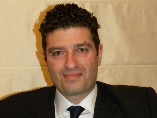 